LA CROIX, TENIR DEBOUT EN TEMPS DE CRISE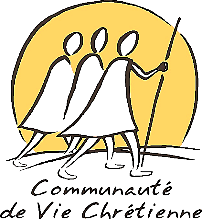 Visée : Expérimenter la vérité de la parole évangélique dans les moments de crise.Textes pour la prière : Jérémie 32, 17-27 : « Ah ! Seigneur mon Dieu, c’est toi qui as fait le ciel et la terre par ta grande force et ton bras étendu, et rien n’est impossible pour toi. »Luc 22, 39-45 : Jésus au Mont des Oliviers, « Priez, pour ne pas entrer en tentation. »Pour préparer mon partage :En relisant mon vécu depuis notre dernière rencontre ou sur une durée un peu plus longue, je regarde un moment où la Croix a pesé sur ma vie familiale, conjugale, professionnelle ou autre (maladie, problème divers, conflit, …).Quels mouvements intérieurs m’ont traversé ?Ai-je été affecté dans ma relation à Dieu ?Qu’est-ce qui m’a aidé à tenir debout ? Qu’est-ce qui m’aide ou me freine pour aller vers la résolution de la crise ? > Suite à cette relecture, je choisis ce que je souhaite partager en communauté locale.Autres ressources :« Tenir debout en temps de crise », dossier de la revue Vie Chrétienne n°2, novembre 2009« Face au découragement », Christus n°224, octobre 2009Fiche à l’attention des Communautés Locales – Révision 2016